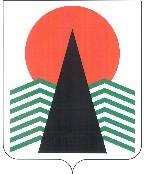 АДМИНИСТРАЦИЯНЕФТЕЮГАНСКОГО РАЙОНАпостановлениег.НефтеюганскОб уполномоченном органе по предоставлению сертификата на право 
финансового обеспечения места в организации, осуществляющей образовательную деятельность по реализации образовательных программ дошкольного образования, расположенной на территории Нефтеюганского муниципального района Ханты-Мансийского автономного округа – ЮгрыВ соответствии с Федеральным законом от 29.12.2012 № 273-ФЗ 
«Об образовании в Российской Федерации», постановлениями Правительства Ханты-Мансийского автономного округа – Югры от 04.12.2015 № 448-п «О порядке предоставления сертификата на право финансового обеспечения места в организации, осуществляющей образовательную деятельность по реализации образовательных программ дошкольного образования», от 30.12.2021 № 634-п «О мерах по реализации государственной программы Ханты-Мансийского автономного округа – Югры «Развитие образования», постановлением администрации Нефтеюганского района 
от 31.10.2016 № 1790-па-нпа «Об утверждении муниципальной программы Нефтеюганского района «Образование 21 века на 2019-2024 годы и на период 
до 2030 года» п о с т а н о в л я ю:Определить департамент образования и молодежной политики Нефтеюганского района уполномоченным органом по предоставлению сертификата 
на право финансового обеспечения места в организации, осуществляющей образовательную деятельность по реализации образовательных программ дошкольного образования (далее – Сертификат дошкольника), расположенной 
на территории Нефтеюганского муниципального района Ханты-Мансийского автономного округа – Югры.Возложить на департамент образования и молодежной политики Нефтеюганского района функции по предоставлению Сертификата дошкольника 
в порядке, установленном постановлением Правительства Ханты-Мансийского автономного округа – Югры от 04.12.2015 № 448-п «О порядке предоставления сертификата на право финансового обеспечения места в организации, осуществляющей образовательную деятельность по реализации образовательных программ дошкольного образования».Департаменту образования и молодежной политики Нефтеюганского района (Кривуля А.Н.):обеспечить регистрацию, выдачу, учет, хранение Сертификата дошкольника;организовать предоставление Сертификата дошкольника.Настоящее постановление подлежит размещению на официальном сайте органов местного самоуправления Нефтеюганского района.Контроль за выполнением постановления возложить на заместителя главы Нефтеюганского района Михалева В.Г.Глава района							А.А.Бочко13.10.2022№ 1939-па№ 1939-па